2. napirendi pontTárgy: 2019. évi költségvetési rendelet módosításaTisztelt Képviselő-testület!A Képviselő-testület által elfogadott, Rábakecöl Községi Önkormányzat költségvetését megállapító 4/2019. (II. 25.) önkormányzati rendeletet az államháztartásról szóló 2011. évi CXCV. törvény 34. § (4) bekezdése szerint módosítani szükséges. Központi hatáskörben az év közben nem tervezett és nem tervezhető állami támogatások (önkormányzati bérkompenzáció, szociális tűzifa, májusi felmérés mutatószámainak változása, garantált bérminimum kiegészítésére kapott támogatás) összegével szükséges módosítani a kiadási és a bevételi előirányzatot.  Saját hatáskörben a módosítás érinti a kiadási és a bevételi oldalt egyaránt. Fő oka a korábban benyújtott pályázati igények pozitív elbírálásából adódó támogatások és azok kiadásainak tervezése. Ezen felül kiadások közötti átcsoportosítások történtek, illetve a tervezetthez képest befolyt többletbevételek előirányzatának emelésére került sor.A módosítás részletes, tételes felsorolását a mellékelt adatlapok tartalmazzák.A 2019. évi költségvetés főösszege 142.915.509 Ft-ról jelen módosítással 167.100.185 Ft-ra változik. A változás mértéke  -+24.184.676 Ft.Kérem a Tisztelt Képviselő-testületet, hogy a 2019. évi költségvetési rendelet módosítására benyújtott tervezetet elfogadni szíveskedjenek.Rábakecöl, 2019. szeptember 30.Tisztelettel:Tuba Erik  polgármester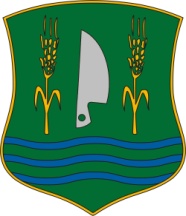 Rábakecöl Község ÖnkormányzataTuba Erik polgármesterCím:		H-9344 Rábakecöl, Kossuth u. 129.Tel/Fax:	00-36-96/257-529, 00-36-30/660-18-60E-mail:	Honlap:	www.rabakecol.hu